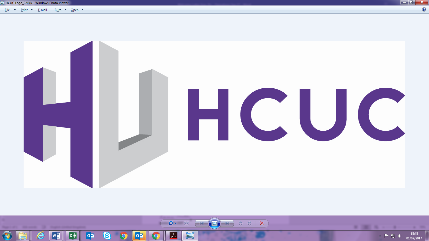 Job DescriptionHead of School – Business & Professional Studies Job Title:		Head of School – Business & Professional StudiesGrade:			Academic Pay Scale, Points 41 - 45 Reporting to:		Curriculum Director (14-19)Based at:		Uxbridge campusPURPOSE OF THE JOBThe main purpose of the job is to maximise student recruitment, retention and achievement.  Heads of School line manage members of staff organised in curriculum teams who design, deliver and develop a portfolio of courses within a subject and/or vocational area including collaborative work with other curriculum areas as appropriate. Curriculum teams also support students through disciplined academic and pastoral support processes.  The Head of School is also responsible for agreeing targets for income associated with short courses or full cost provision.  Heads of School are also responsible for developing and maintaining links with employers in their sector to support work related learning. Each School has a commercial portfolio in their curriculum area and agree and deliver targets for income generating activities including commercial short courses.  DUTIESMarketing and Recruitment of Students
To develop a marketing plan for the School.
To understand market needs associated with their respective industry and employment sector.To liaise and strengthen links with industry/employers and the community to ensure student access to learning and recruitment.To manage the recruitment and guidance of students onto the correct courses, including the use of initial and diagnostic assessment and agreements for learning support.
To provide staffing for open evenings, recruitment events and summer guidance and enrolment.Design and Delivery of ProgrammesTo ensure that course handbooks are available and up-to-date for all courses.To ensure the availability of schemes of work and planning for teaching and learning, including the use of Learning Advocates and Learning Support Assistants where appropriate.To ensure that assessment plans are consistent with College policies and that students have information about standards and work expected of them.
Where relevant ensure that learning support strategies are integral to the design and delivery of programmes.
To develop new and innovative methods of delivery relevant to learner needs and which maximise the use of flexible and open, distributed distance learning.
To contribute a School programme of short courses, fully costed provision and income generation, where appropriate.To ensure programmes meet all requirements of the study programmes including maths and English and work experience including through liaison with the Head of English and maths and other College departments.Quality and EvaluationTo ensure the completion of programme reviews on an annual basis, using evaluation and student information to inform action plans which are monitored throughout the year. 
To prepare the School’s Self-Assessment Report and monitor the implementation of any improvement activities.
To ensure that arrangements are in place to induct and support staff in the management of teaching and learning, including the observation of all teaching staff.To encourage staff in the development of teaching and learning strategies, and the up-dating of skills and knowledge relevant to their subject or employment sector.
To ensure that student evaluation is sought and used to effect improvements.To use data on performance (achievement, retention, attendance, Level 3 Value Added and other progress measures) to set and achieve targets for the maximisation of improvements and to assist in measuring success.
To liaise with external awarding bodies.Student Support and TutoringTo provide an appropriate Tutoring structure within the School consistent with College policies and the needs of students, ensuring that Attendance Co-ordinators are used to monitor and promote student attendance.To provide reports for parents/employers on a regular basis and organise parent/employer events to provide feedback on student progress.
To ensure that students are fully aware of their progress through clear, active and purposeful academic tutoring based on target setting principles.To ensure the effective discipline and management of students, including the keeping of records and provision of information.
To ensure that all learning agreements and profiling documents are recorded and kept in accordance with the College’s requirements.Planning and ChangeTo prepare the School’s Development Plan/Business Plan on an annual basis in discussion with course teams.To communicate effectively with all staff to engage them in the planning process and develop the School’s portfolio of work.To use a number of communication strategies to inform and be informed (team meetings, team briefings, social events).To develop the School’s portfolio.
To contribute to the development of application for funding and new initiatives and where appropriate lead and manage projects.
To prepare staff and course timetables in liaison with Curriculum Directors, Section Managers and Course Team Leaders.ResourcesTo manage a designated budget for part-time staffing and consumables, staying within budget and providing services according to an agreed Service Level Agreement.To ensure that teaching resources are fit for purpose and accessible to teaching staff.
To deploy staff effectively and efficiently to maximise resources and minimise expenditure, ensuring that staffing resource allocations are not exceeded.To ensure that accommodation under the Head of School control meets the College’s accommodation standards and is managed efficiently.Staffing and DevelopmentTo line manage and implement all relevant staff policies including discipline, grievance, etc.To ensure that all staff within the School are effectively appraised and are developed as required. To coach and support staff to achieve, improve and develop to their full potential.To induct, train and develop staff, giving access to relevant knowledge and information necessary for them to do their job.To induct and support agency teaching personnel and any other casual or temporary staff so that they can carry out their duties effectively.OtherTo promote Equal Opportunities and Safeguarding and implement the College’s Equal Opportunities and Safeguarding policies.To provide a secure, safe and friendly learning environment including implementation of the College’s Health & Safety Policy.
To complete all documents necessary to comply with College HR policies, e.g. agency lecturer booking forms, sickness forms, appraisal forms, etc. and ensure all staffing records are kept up-to-date.To carry out any other duties commensurate with the scale and grade of the post.
Further Education is an ever-changing service and all staff are expected to participate constructively in College activities and to adopt a flexible approach to their work.  This job description will be reviewed annually during the appraisal process and will be varied in the light of the business needs of the College.Head of School – Business & Professional Studies Person SpecificationEvidence of criteria will be established from:AF = Application Form; Cert = Certificates checked; IV = Interview; T = Test (Micro-teach/skills test)**Qualifications that are equivalent to the Diploma in Education and Training (DET) include: DTLLS (Diploma in Lifelong Learning Sector); 7407 Stage 3/FE Certificate Stage 3; older Certificates in Education; Post Graduate Certificate in Education (PGCE) – FE and/or Secondary; any qualification bearing QTS is recognised as fully qualified for the FE sector. EssentialDesirableHow assessed?*QualificationsDegree or equivalent level qualificationCert/AFAn advanced level teaching qualification recognised by the FE sector (PGCE, DET or equivalent)**Cert/AFKnowledge and ExperienceMinimum of 3 years relevant teaching experience in Further EducationAF/IVA skilled practitioner in teaching and learning, and experience of implementing strategies to improve attendance and retentionAF/IVExperience of successful curriculum managementAF/IVExperience of managing commercial provisionAF/IVExperience of managing apprenticeship provisionAF/IVUp to date knowledge of curriculum developments and recent initiatives AF/IVKnowledge and experience of quality improvement processesAF/IVUnderstanding and practical application of inclusive learning strategies and a proven commitment to equality and diversityAF/IVSuccessful experience of managing a team, including coaching and developing staffAF/IVUnderstanding of the education market, including regional and community influencesAF/IVExperience of managing change and implementing new initiatives including curriculum developmentsAF/IVUnderstanding of value-added methodologyAF/IVUnderstanding of awarding body regulationsAF/IVUnderstanding of FE funding requirements AF/IVExperience of efficient resource managementAF/IVOther Skills and Personal QualitiesUnderstanding of, and commitment to Equality and Diversity and SafeguardingAF/IVA commitment to student success and the development of the curriculum to meet funding and employability agendasIV/TStrong leadership skills, respect for others and ability 	to enthuse staff and studentsAF/IVGood communication skills, written and verbalAFCommitment to continuous professional development.IV/TGood IT skills and an understanding of the use of technologies for learningAFManagers should be able to demonstratecompetency in all of the following areas:Communication; Planning and Organising; Interpersonal Sensitivity; Strategic Vision; Motivating Others;Problem Solving and Decision Making; Developing Self and OthersAF/IV